№ 2.15-02/260521-5 от 26.05.2021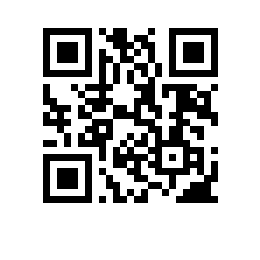 О назначении рецензента выпускной квалификационной работы студента образовательной программы «Математические методы моделирования и компьютерные технологии»  ПРИКАЗЫВАЮ:Назначить рецензента выпускной квалификационной работы Москвина Антона Игоревича  курса образовательной программы  , направления подготовки ,  ,  формы обучения согласно приложению.И.о. директора,научный руководитель МИЭМ НИУ ВШЭ               			Е.А. Крук